【新闻编辑学】【Applied News Editing & Reviewing】一、基本信息课程代码：【2030304】课程学分：【2】 面向专业：【新闻】 课程性质：【系级必修课】开课院系：【新闻传播学院】使用教材： 【《新闻编辑》（第一版）.《新闻编辑》编写组 .高等教育出版社,2017.7.1】参考书目：新闻编辑.方毅华编著.北京：中国人民大学出版社，2013.6全媒体新闻编辑案例教学.吴飞，黄超编著.北京：中国传媒大学出版社，2015.7课程网站网址：https://elearning.gench.edu.cn:8443/webapps/portal/execute/tabs/tabAction?tab_tab_group_id=_1_1先修课程：【新闻学概论 2030198】   【新闻写作学 2030481】二、课程简介编辑在新闻报道工作中处于中心地位，新媒体、媒体融合下的编辑基本原则与传统新闻媒体是一致的；其流程、手段、方法虽有不同，但“小编”的工作内容更丰富；编辑群体作为新闻报道的“集大成者”、“总把关”的地位非但没有变，而且变得更突出；编辑课程依然是新闻专业教学中的最主要组成部分。新闻编辑有其专业理论，但它更是一门应用性极强的课程。本课程既包括对新闻编辑学关于编辑的一般原则和共同规律的阐释，也包括对各类新闻媒体（主要是报纸）编辑技能的传授和操练，并以后者为重点。诸如宏观意义上的媒体定位、中观意义上的报道策划、微观意义上的新闻稿件选择、修改、标题制作，以及介于中关于微观之间的稿件组合、栏目设置、版（页）面设计编排。在授课过程中培养学生爱国爱岗敬业，提高社会责任感。考虑到新媒体的迅速崛起和媒体融合的大势，本课程讲授编辑技能在以报纸编辑流程为主的同时，综合讲解融合多媒体媒体的编辑实务和媒体融合背景下编辑的新业态。三、选课建议本课程当是新闻专业必修课，适合2年级学生、已学习过基础写作、新闻采写和新闻学理论等课程的学生。四、课程与专业毕业要求的关联性备注：LO=learning outcomes（学习成果）五、课程目标/课程预期学习成果（必填项）（预期学习成果要可测量/能够证明）补充：课程思政实施本课程在实施课程思政教学中，重在新闻编辑案例的选择。多选择党媒、官媒和主流媒体的经典作品，旨在增强学生的思想教育。根据新闻编辑流程，在稿件选择、修改教学练习的过程中，帮组学生确立道路自信、制度自行、理论自信和文化自信。并且在学生操作融合新闻编辑作品的过程中，有意识地引导学生选择一些能服务企业和社会，有利于增强民族文化自信等弘扬社会主义核心价值观的选题进行编辑报道。六、课程内容（必填项）七、课内实验名称及基本要求（选填，适用于课内实验）列出课程实验的名称、学时数、实验类型（演示型、验证型、设计型、综合型）及每个实验的内容简述。八、评价方式与成绩（必填项）撰写人：       系主任审核签名：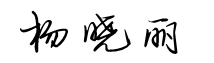 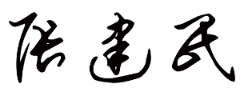 审核时间：2019.9.2新闻学专业毕业要求指标点新闻学专业毕业要求指标点新闻学专业毕业要求指标点关联　L011LO111倾听他人意见、尊重他人观点、分析他人需求。L011LO112应用书面或口头形式，阐释自己的观点，有效沟通。L021LO211能根据需要确定学习目标，并设计学习计划。L021LO212能搜集、获取达到目标所需要的学习资源，实施学习计划、反思学习计划、持续改进，达到学习目标。L031L0311从海量信息中准确进行有针对性的采集，去芜存菁。L031L0312对信息进行性质辨识和价值判断。●L031L0313根据选定的主题对信息进行整合。L032L0321能顺畅地与人交流和沟通，并能因人而异采取不同沟通策略，如遇危机事件能有效公关。L032L0322通过观察、倾听、提问、记录、感受、思考等方式，完成采访工作。LO33LO331熟悉传统的新闻体例，并能与时俱进地应用新媒体写作方式。LO33LO332进行有传播价值的文稿写作。LO33LO333能针对不同媒体介质灵活进行文稿编辑。●　LO34LO341能够把握好新闻宣传规律。LO34LO342围绕主题进行策划。LO34LO343能有效地执行策划方案。L035L0351熟悉传统媒介并关注新媒介与时俱进的新变化。L035L0352娴熟掌握至少两种传播媒介应用技能。L041LO411遵纪守法：遵守校纪校规，具备法律意识。L041LO412诚实守信：为人诚实，信守承诺，尽职尽责。L041LO413爱岗敬业：了解与专业相关的法律法规，充分认识本专业就业岗位在社会经济中的作用和地位，在学习和社会实践中遵守职业规范，具备职业道德操守。L041LO414身心健康，能承受学习和生活中的压力。L051LO511在集体活动中能主动担任自己的角色，与其他成员密切合作，共同完成任务。　●L051LO512有质疑精神，能有逻辑的分析与批判。　●L051LO513能用创新的方法或者多种方法解决复杂问题或真实问题。L051LO514了解行业前沿知识技术。L061LO611能够根据需要进行专业文献检索。L061LO612能使用合适的软件来搜集和分析所需的信息数据。L061LO613能把现代信息技术融入到新闻宣传工作各个环节。L071LO711爱党爱国：了解祖国的优秀传统文化和革命历史，构建爱党爱国的理想信念。●L071LO712助人为乐：富于爱心，懂得感恩，具备助人为乐的品质。L071LO713奉献社会：具有服务企业、服务社会的意愿和行为能力。　●L071LO714爱护环境：具有爱护环境的意识和与自然和谐相处的环保理念。L081L0811具备外语表达沟通能力，达到本专业的要求。L081L0812理解其他国家历史文化，有跨文化交流能力。L081L0813能用国际视野来分析评判具体的新闻事件。序号课程预期学习成果课程目标（细化的预期学习成果）教与学方式评价方式1LO312能对提供稿件进行分析，确认是否可用启发式教学。在授课中采用假设、提问和分析的方式，启发学生对信息进行思考、讨论。  讲评课堂内外练习。2LO333能针对平面媒体、电视媒体和新媒体等进行标题、图片和文稿的编辑修改。课堂示范、分组操练与交流。对编辑作品进行分析评述。3LO511能分组讨论新闻选题，在过程中积极参与，共同完成融合编辑报道作品。课堂讨论策划，教师充当“主持人”角色。培养学生分析问题、解决问题能力、达能力以及团队合作能力   新闻专题策划汇报4LO512能做标题、判别标题正误、按新媒体特点，改制标题。能质疑不适合的标题，比如标题党等。指导学生对新闻标题进行分析与修改   课堂互动、练习中展示。5LO711能进行稿件选择和修改，尤其能对祖国的优秀传统文化和革命历史的背景材料改写。根据新闻编辑流程，在稿件选择、修改教学练习的过程中，帮组学生确立道路自信、制度自行、理论自信和文化自信。    课堂互动、课堂内外练习。6L0713能进行与服务企业与社会相关的专题融合编辑报道课堂上运用头脑风暴的形式，策划专题报道，主题选择倾向服务企业和社会专题策划汇报，融合媒体作品单元教学的内容与难点教学的知识点能力要求理论课时数实践课时数备注第一单元新闻与新闻编辑——编辑的专业主义离我们有多远理解新闻编辑是传播活动的“总设计”与指挥员、组织者，是稿件的增值者、集成者，是稿件的把关者。理解为什么新闻媒体只有总编辑而没有“总记者”的道理2第二单元新闻编辑策划知道编辑的工作包括产品定位设计新闻专题报道方案知道实施和调控新闻报道新闻专题策划能力新闻选题决策能力2第三单元 新闻稿件的选择与修改知道稿件选择首先是政治标准：导向的正确性；其次是业务标准内容的有效性。理解选稿一开始就需鉴别稿件反映的新闻是否真实；还须考虑到当天的报道的中心。知道如何从政治、经济、社会、及受众心理分析效果，辩证分析效果。从是否合理合法角度分析效果。知道新闻稿件选择的标准，即时间、新意、重要、接近、显著的五方面，首先是时间，即时效：及时、快速。新闻无穷多，报道需选择的能力。新闻事实的核实与订正能力。运用缩写、扩写、改写、改编体裁等方式修改稿件的能力。22第四单元报纸新闻编辑新闻标题的制作新闻图片的编辑版面设计知道新闻标题的制作方法、结构和种类。知道如何选择和编辑知道新媒体标题的一般构成特点，新媒体标题的失度问题。新闻照片、新闻漫画和新闻图示。知道版面语言，编排手段与版面布局。从传统的“现代标题”向新媒体标题改制的能力新闻图片编辑能力平面媒体与新媒体版面设计能力42第五单元 电视新闻编辑理解“波峰-波谷”式编排。知道多样化报道形式知道图文、动画编辑电视新闻电视新闻组合能力新闻直播的内容选择能力24第六单元 融合多媒体编辑知道媒介融合趋势下的新闻编辑技巧。理解融合编辑的“互动”本质。运用新媒体编辑的特点进行编辑。针对不同形式的媒介进行新闻编辑的能力24第七单元新闻评论编辑知道评论的基本要素理解新闻评论编辑的选题原则选择论据事实针对当下的时事热点编辑评论42序号实验名称主要内容实验时数实验类型备注1新闻稿件的选择与修改提供稿件由学生进行分析，确认是否可用，在课堂进行分组讨论。审阅指定稿件的内容事实或观点，进行必要的校正、修改；稿件的文字表达修改。2综合型2新闻标题制作与图片编辑做标题、判别标题正误、按新媒体特点，改制标题。学生分组分析讨论新闻图片在报道中的运用，并写作图片报道2综合型3新闻报道策划与评论学生分组讨论，策划适合传统媒体和新媒体的新闻专题报道，并选题评论写作4综合型4融合新闻编辑学生分组讨论，制作针对不同形式的媒介进行新闻编辑内容，包括新闻评论8综合性总评构成（1+X）评价方式占比1期末考试40%X1小测验：新闻稿件修改15%X2新闻评论编辑作品20%X3融合编辑作品25%